18/07/2023 12:29BionexoRESULTADO – TOMADA DE PREÇON° 202367TP39450HEAPAO Instituto de Gestão e Humanização – IGH, entidade de direito privado e sem fins lucrativos,classificado como Organização Social, vem tornar público o resultado da Tomada de Preços,com a finalidade de adquirir bens, insumos e serviços para o HEAPA - Hospital Estadual deAparecida de Goiânia, com endereço à Av. Diamante, s/n - St. Conde dos Arcos, Aparecidade Goiânia/GO, CEP: 74.969-210.Bionexo do Brasil LtdaRelatório emitido em 18/07/2023 12:29CompradorIGH - HUAPA - HOSPITAL DE URGÊNCIA DE APARECIDA DE GOIÂNIA (11.858.570/0004-86)AV. DIAMANTE, ESQUINA C/ A RUA MUCURI, SN - JARDIM CONDE DOS ARCOS - APARECIDA DE GOIÂNIA, GO CEP:74969-210Relação de Itens (Confirmação)Pedido de Cotação : 297378537COTAÇÃO Nº 39450 - MATERIAL MÉDICO - HEAPA JUL/2023Frete PróprioObservações: *PAGAMENTO: Somente a prazo e por meio de depósito em conta PJ do fornecedor. *FRETE: Só serãoaceitas propostas com frete CIF e para entrega no endereço: AV. DIAMANTE, ESQUINA C/ A RUA MUCURI, JARDIM CONDEDOS ARCOS, AP DE GOIÂNIA/GO CEP: 74969210, dia e horário especificado. *CERTIDÕES: As Certidões Municipal,Estadual de Goiás, Federal, FGTS e Trabalhista devem estar regulares desde a data da emissão da proposta até a data dopagamento. *REGULAMENTO: O processo de compras obedecerá ao Regulamento de Compras do IGH, prevalecendo esteem relação a estes termos em caso de divergência.Tipo de Cotação: Cotação NormalFornecedor : Todos os FornecedoresData de Confirmação : TodasFaturamentoMínimoValidade daPropostaCondições dePagamentoFornecedorPrazo de EntregaFrete ObservaçõesA G LIMAGOIÂNIA - GOArtagivan Lima - (62) 99294-2 dias apósconfirmação1R$ 500,000015/07/202330 ddlCIFnull8535LIMA@MEDICALPRINT.COM.BRMais informaçõesProgramaçãode EntregaPreço PreçoUnitário FábricaValorTotalProdutoCódigoFabricanteEmbalagem Fornecedor Comentário JustificativaRent(%) QuantidadeUsuárioPULSEIRA DEIDENTIFICAÇÃOBRANCA ADULTO -PULSEIRA DEIDENTIFICACAOBRANCA ADULTO -ANTI-ALERGICA EANTI-BACTERIANA -ROLO COM 200UNIDADES.;1 - Não atingefaturamentoPULSEIRATERMICA BRANCA-ADULTO/INFANTILAJUSTAVEL -MEDICAL PRINT -MEDICAL PRINTRosana DeOliveiraMouramínimo. 2 e 4 -Não atende acondição deROLO DE200R$R$R$157279-CAIXAA G LIMA60 Rolo84,0000 0,00005.040,0000UNIDADES pagamento/prazo.3 e 5 - Não14/07/202311:59respondeu e-mailde homologação.PULSEIRA EM TYVEKCOM LACREADESIVO CORROXO-;1 - Não atende acondição depagamento/prazo.2,4 e 5 - Nãoatingefaturamentomínimo. 3 e 6 -Não respondeu e-mail deESPECIFICAÇÃO:POLIPROPILENO,DESCARTÁVEL,ANTI-ALÉRGICA, MACIA ERESISTENTE, LACRECOM FECHAMENTOAUTO COLANTE,MEDIDA APROX:PULSEIRA DEIDENTIFICACAOCOLORIDA -ADULTO/INFANTIL- MEDICAL PRINT,MEDICAL PRINTRosana DeOliveiraMouraROLO COM250UNIDADESR$R$R$240,0000248693-ROLO/CAIXA A G LIMA1000 Unidade0,2400 0,000014/07/202311:5924X2CM,INDICADAPARA CURTADURAÇÃO CORROXO.homologação.PULSEIRA EM TYVEKCOM LACREADESIVO CORVERDE - EM;1 - Não atende acondição dePOLIPROPILENO,DESCARTÁVEL,ANTI-ALÉRGICA,MACIA ERESISTENTE, LACRECOM FECHAMENTOAUTO COLANTE,MEDIDA APROX:PULSEIRA DEIDENTIFICACAOCOLORIDA -ADULTO/INFANTILMEDICAL PRINT,MEDICAL PRINTpagamento/prazo.2,4 e 5 - Nãoatingefaturamentomínimo. 3 e 6 -Não respondeu e-mail deRosana DeOliveiraMouraROLO COM250UNIDADESR$R$R$240,0000325509-ROLO/CAIXA A G LIMA1000 Unidade0,2400 0,0000-14/07/202311:59homologação.24X2CM, INDICADAPARA CURTADURAÇÃO.TotalParcial:R$2060.05.520,0000https://bionexo.bionexo.com/jsp/RelatPDC/relat_adjudica.jsp1/2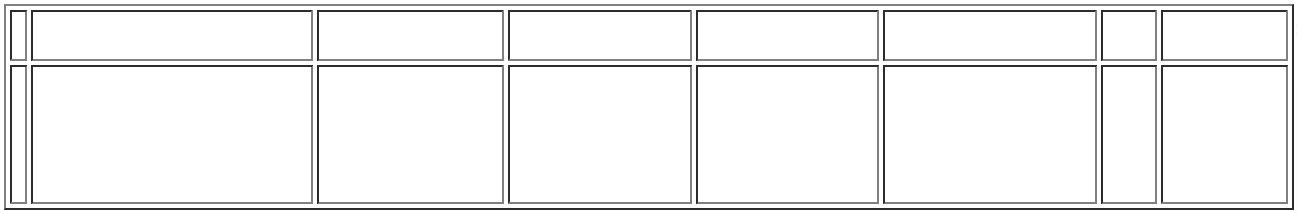 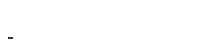 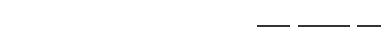 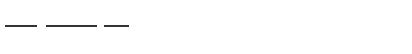 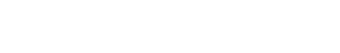 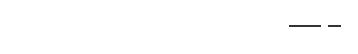 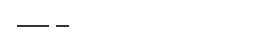 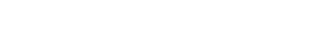 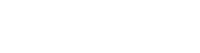 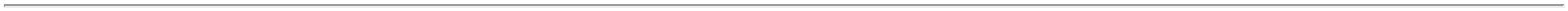 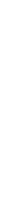 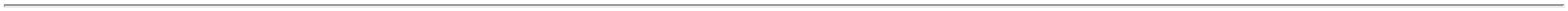 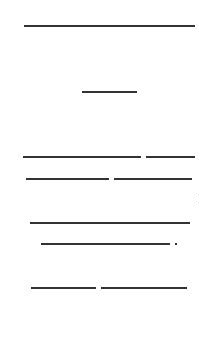 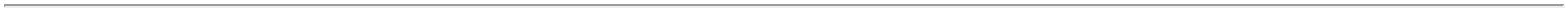 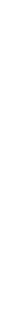 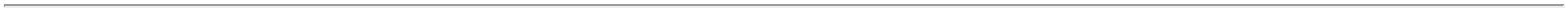 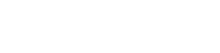 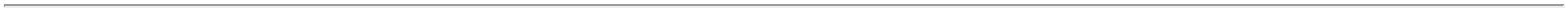 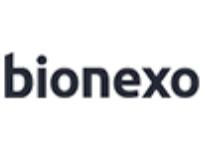 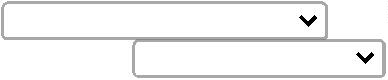 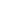 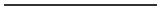 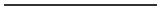 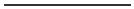 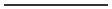 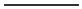 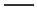 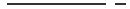 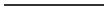 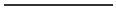 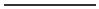 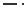 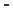 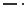 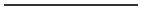 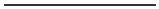 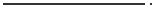 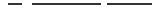 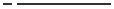 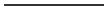 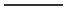 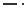 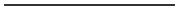 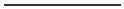 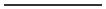 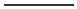 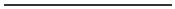 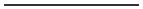 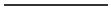 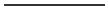 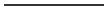 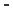 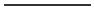 18/07/2023 12:29BionexoTotal de Itens da Cotação: 3Total de Itens Impressos: 3TotalGeral:R$2060.05.520,0000Clique aqui para geração de relatório completo com quebra de páginahttps://bionexo.bionexo.com/jsp/RelatPDC/relat_adjudica.jsp2/2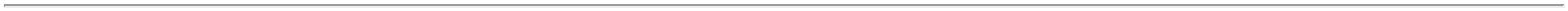 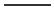 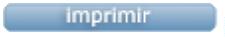 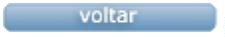 